Mary Aboline (Judd) KinseyAugust 2, 1854 – December 24, 1928

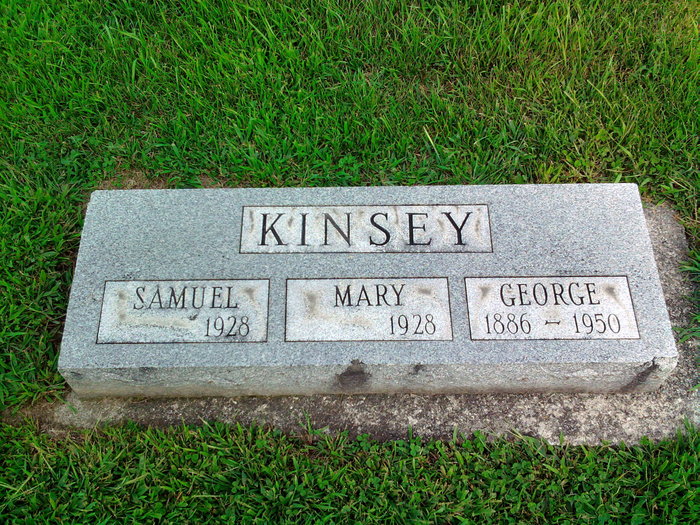 Photo by Deb CurryMARY A KINSEY DIES OF INFLUENZA
WIFE OF SAMUEL KINSEY DIES AT CURRYVILLE THIS MORNING
  Mrs. Mary A. Judd Kinsey, 74, wife of Samuel Kinsey, passed away at her home in Curryville at 6:30 o'clock this morning. Death was attributed to influenza. She had been sick five weeks. 
  Mrs. Kinzey was born in Adams County, August 2, 1854, the daughter of Mr. and Mrs. John J. Judd. Her father was born in Germany. 
  Her marriage to Samuel Kinsey was solemnized April 14, 1873. 
  She had been a resident of Adams county her lifetime and was a member of the Church of the Brethren. 
  Surviving are the following children: Edward Kinsey, of California; Grover Kinsey, Mrs. Ella Magner, Frank Kinsey, all of Kalamazoo; George and Albert Kinsey, at home. Three brothers also survive. 
  Three children are deceased. 
  The funeral will be held at the Pleasant Dale Church at 1:30 o'clock Wednesday afternoon in charge of Rev. D. M. Byerly assisted by Rev. S. L. Glover. Burial in the church cemetery. 
Bluffton Evening News, Wells County, IN; December 24, 1928 